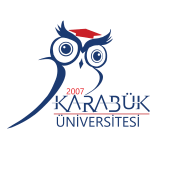 T.C.KARABÜK ÜNİVERSİTESİGÖREV TANIM FORMUBirimSağlık Kültür Spor Daire BaşkanlığıAlt BirimTesisler Şube MüdürlüğüUnvanŞube MüdürüGörevin Bağlı Bulunduğu UnvanSağlık Kültür Spor Daire Başkanı - Genel Sekreter Yardımcısı - Genel Sekreter - Rektör Yardımcısı - RektörİsimHasan BUYURMANGörev ve SorumluluklarıGÖREV ADITesisler Şube MüdürüGÖREV KAPSAMI          Tesisler Şube Müdürlüğü, 2547 sayılı Yükseköğretim Kanunun 46. ve 47. maddeleri, 124 sayılı Yükseköğretim Üst Kuruluşları ile Yükseköğretim Kurumlarının İdari Teşkilatı hakkında Kanun Hükmünde Kararnamenin Sağlık, Kültür ve Spor Dairesi Başkanlığı için 32. Maddesinde belirtilen öğrencilerin ve personelin,, öğrencilerin ve personelin  yemek ve benzeri ihtiyaçlarını karşılamak, öğrencilerin ve personelin, spor, kültürel ve sosyal ihtiyaçlarını karşılayacak faaliyetlerin yerine getirilmesinde ihtiyaç duyulan hizmetlerin gerçekleştirilmesini sağlamak,GÖREV DETAYI 1-Yemek Hizmeti ile ilgili İş ve İşlemler3.1.1 Başkanlığımızca İhalesi yapılan Yemek Hizmetinin teknik şartnameye uygun olarak yürütülmesini sağlamak2-Tesislerle ilgili İş ve İşlemler